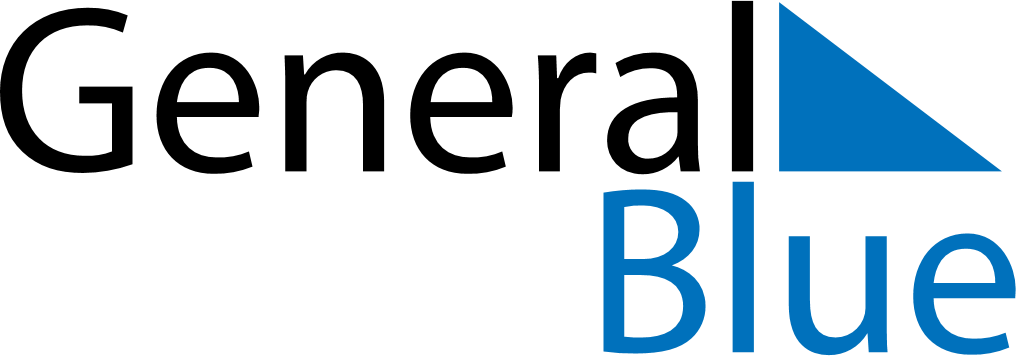 May 2021May 2021May 2021HaitiHaitiMondayTuesdayWednesdayThursdayFridaySaturdaySunday12Labour Day345678910111213141516Ascension Day17181920212223Flag and Universities’ Day2425262728293031